WESTOP-CENTRAL CALIFORNIA CHAPTER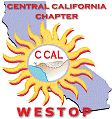 MEETING MINUTESDecember 6, 2013UC Merced, Merced CAProfessional Development Piece: Presentation- Equity, Access and College Readiness by Jorge AguilarPRESENT: Luciana Castañeda		COS			lucianac@cos.edu	Ricardo Marmolejo		COS			ricardom@cos.eduSusana Cruz			CSUF			slucer@csufresno.eduNorma Cuevas			CSUF			ncuevas@csufresno.eduBernardo Reynoso			CSUF			breynoso@csufresno.eduLiliana Sanchez			CSUF			lilianas@csufresno.eduIgnacio Aguilera			CSUMB		Video ConferenceJoy Brittain 			CSUMB                      Video ConferenceJesus Clemente			CSUMB                      Video ConferenceOmar Murillo                                CSUMB    		omurillo@csumb.edu Sam Pacheco			CSUMB	            spacheco@csumb.eduCarolina Sordia			CSUMB		csordia@csumb.eduCesar Velazquez			CSUMB		Video ConferenceGonzalo Nava			Madera Center		gonzalo.nava@scccd.eduGema Carrasco  	   	Reedley College	gema.carrasco@reedleycollege.edu Franky Herrera			Reedley College	franky.herrera@reedleycollege.eduSergio Lemus			Reedley College	sergio.lemus@scccd.eduDaniel Lomeli			Reedley College	daniel.lomeli@reedleycollege.eduAntonio Albarran			UCM			talbarran@ucmerced.eduMarlyn Gomez		UCM			mgomez22@ucmerced.eduMike Rea		UCM			mrea2@ucmerced.eduIsmael Serrano 			UCM			iserranojr@ucmerced.eduPatricia Zarco		UCM			pzarco@ucmerced.edu CALL TO ORDER/WELCOME/INTRODUCTIONSThe December 6, 2013 Central California Chapter meeting was called to order by President Norma Cuevas at 11:20 AM. Sign in sheet provided at entrance. There are two sign-in sheets: one is for voting members and the other is for non-voting members. APPROVAL OF AGENDA*MOTION TO APPROVE THE December 6, 2013 AGENDA BY Mike Reya AND SECONDED BY Cesar Velasquez. MOTION WAS APPROVED UNANIMOUSLY. APPROVAL OF MINUTES*MOTION TO APPROVE MINUTES BY Cesar Velasquez AND SECONDED BY Ismael Serrano. MOTION WAS APPROVED UNANIMOUSLY. OFFICER REPORTSPRESIDENT: Norma Cuevas, CSUFWelcome by the board and introduction by everyone present.Thank Ismael Serrano for hosting CenCal at UC Merced and providing lunch.New vacancy in President Elect position.Accepting nominations until Friday, December 13, 2013.  Survey monkey was send out.  SURVEY: https://www.surveymonkey.com/s/YSQRBF3After nominations have been collected, an email will follow with special elections ballot.The CenCal President-Elect will begin their term immediately after special election and sworn in as CenCal President in the upcoming WESTOP meeting in March 2014.Question: Ricardo Marmolejo; In the event that what will there are no candidates for the position? Norma Cuevas; Good question Omar Murillo with check the WESTOP bylaws. Chapter meeting dates:December 6th, 2013 UC MercedMarch 3rd, 2014- San Diego (WESTOP Conference)Information for the WESTOP Conference has gone out for resignation for rooms. June 6th, 2014- Reedley CollegeSummer Jam will located at Reedley College WESTOP Conference March 1-5th, 2014 in San Diego, CA.Pre-Conference and Conference rates will be coming out soon.Fun run taking place during the annual conference.  T-Shirt Contest taking place.  Asking for members to submit a design by Friday, January 10, 2014.Questions: Ben Reynoso: Is there any information on workshops?  Norma Cueves: There is no information on workshops yet. Only the rates were approved and there could be more information by next week. Government Relations / COE UpdatesConference Calls have taken place regarding the HEA Reauthorization during the first week of December.  Past President, Sergio Galvez, will put together a document and submit all suggestions and recommendations to COE.We had a board meeting and training on November 8th, - 9th, 2013 in San Diego, CAOrganizational change facilitated by Joy BrittainSteps for strategic planning facilitated by Dr. Cynthia Parks and Tomasa MauricioStrategic planning for WESTOPWESTOP BOD Meeting Topics for conferenceSSS Grant Writing Common Core President Elect reported on the service council vacancies, Public Relations and Technology Chairs.Public Relations: Strong candidate, Michelle Mckalvey.Technology: Received 4 applications but only one individual that new the mechanics of building/creating a website.  One person offered to sit in for the remaining of this year, only to build and create our website.  Professional development update: Chapter presidents were asked to encourage members to become active in professional development webinars as well as the ELI cohorts.  It is a great opportunity to network and grow professionally.  ELI will be having their first ELI cohort graduation and is looking forward to the next group of individuals.Fiscal AffairsOur tax exemption status has been reinstated and retroactive as of March 2013.TREASURER: Liliana Sanchez, CSUFAs of 12/6/13 we have a current balance of $14,680.31Still waiting for the PDS conference Marble Game Total: $426.50(winner of the marble game takes this amount). PDS 2013 - payments continue arriving.SHARES - Continue using shares cards checks continue to arrive in the 70’s amount. Smart, Food Maxx, Vons, Lucky stores that you shop use your shares card and the CenCal get a percentage.  A check is send every three months. The money is use for fundraising. SHCOLARSHIPS 12/13 – All recipients have provided proof and money has been mailedSummer Jam- Has received all the money from last year’s Summer Jam and the account has been close. SECRETARY: Carolina Sordia, CSUMB Sign-in at all the meetings. Check your emails.Send your reports.PARLIAMENTERIAN: Omar Murillo, CSUMBPosted revised Guidelines on the CenCal list server.  CENCAL Guidelines have been reviewed to align (as appropriate) w/ WESTOP bylaws – Has been shared with members – Utilizing “track changes” feature on Microsoft Word has led to a very “messy” document.Guidelines use to contact business and in line with WESTOPNeed to vote on next meeting Reviewed Executive and Standing Committee Contract – Sent to CENCAL Executive and Standing Committee members for further review. We need to vote on them at the next meeting  COMMITTEE REPORTS Professional Development Chair: Martha Escalera, NHU24 members responded to the Survey monkey evaluation. Approximately 20 members were from Cen Cal. Thank you for your feedback. I have attached the resultsLocationFood refreshmentsOverall Satisfaction ratings of 42 NorCal/Cen Cal members are: 52.38% Very Satisfied/ 45.24% Satisfied and 2.38% were averageHere is the PDS balance and profit from the last PDS meeting. This amount will change, depending on payments that have been received by Lily, our treasurer. Hotel Balance Due: $7270. 45Total Expenses: $9129.3Profit in a perfect world : $8996.7CenCal profit: $4183.4655.  $1000 of that will go directly to scholarships. NorCal profit : $4813.2345Student Leadership Conference Chair (SLC): Jenny Amaro, Martina Granados, Jenny Robledo, Fresno Statel.   SLC April 26, 2014 National TRiO Day: Cesar Margarito, Cal Poly, SLOTrio Day will be February 21, 2013 Sacramento along with NorCal Need two people to help him Legislative, Education & Research Chair: Clementina Macias, CSUMBGovernment Relations Update:It appears the Budget Conference Committee – led by Senator Patty Murray (D-WA) and Representative Paul Ryan (R-WI) – is closing in on a small deal to reduce sequestration cuts over the next two years.One plan under consideration would eliminate the $20 billion cut scheduled to hit defense programs in January and provide additional resources for boost funding for non-defense programs for the remainder of FY 2014.This will then open a pathway for TRIO to possibly receive a funding increase in FY 2014 (Program Year 2014-2015).Annual Performance Reports (APR)TS APR opened on November 4 with a due date of December 6.EOC APR opened on November 8 with a due date of December 9.SSS APR will open on November 12 with a due date of December 13.UB/UBMS & McNair will be significantly delayed. No date is known at this time. Veterans Upward Bound Second Comment period should open in December 2013 or January 2014.Pending Reauthorization of the Higher Education Act (HEA)Highlights from the meeting: The language that is use in the Reauthorization and Objective 3.Sergio Galvez will be our representative.  They are looking for representative in the CSU and UC. Scholarship Chair: Jenny Amaro, CSUFScholarships are due December 6, 2013Status update – Scholarship Application was sent out via listserv and posted on our website.  Reminder was sent out during November of December 6th   deadline.      Status update – Committee is now at 11 members with Chair.Committee will meet to review of applications on December 13th at Fresno State.  Selection of students to receive scholarships will be decided during this review.   List of scholarship winners will be given to president to make formal announcement to full membershipChair will work with other committees to determine how best to and/or at what event to showcase the winners.Resource Development Chair: Particia Lopez, NHU N/APublic Relations & Technology Chair: Ben Reynoso, CSUFWeebly removal not completed yet. Waiting for Dec. 6th CenCal Scholarship to pass.Added PDS photos and bio pictures taken there.Will add more photos or events as they come, will add minutes this week from October CenCal PDS meeting.Added 8 new members in since last CenCal MtgPlease use the website as a resourceVisit website at www.westopcenal.weebly.comRequest to be put on Cencal listserve to my email : breyonso@csufresno.eduSummer Jam Chair: Diana Tapia-Wright, Reedley CollegeSummer Jam will be at Reedley College June 20, 2014. $5 for mealsSteam actives for the event Will have 600 to 700 students Deadline end of March being of April Fair Share: Patricia Ahumada-LopezN/AUNIFINSHED BUSINESS:               N/A NEW BUSINESSSpecial ElectionsSign in list for voting membersPlease vote Guideline UpdateANNOUNCEMENTSHEA Meeting DebriefPolicy SeminarTRIO at DC to visit our Congressmen in MarchHave $3,000 for this line itemWould like for Clementina Macias to attend the Policy Seminar Will need to collected information on each of the programs.Upcoming CenCal Meetings:March 3rd, 2014- San Diego (WESTOP Conference)Wear our CenCal PinJune 6th, 2014- Reedley CollegeAny suggests for our meetings ADJOURNMENT *MOTION TO ADJOURN BY Ismael Serrano AND SECONDED BY Susana Cruz AT 12:11 PM.   MOTION WAS APPROVED UNANIMOUSLY.